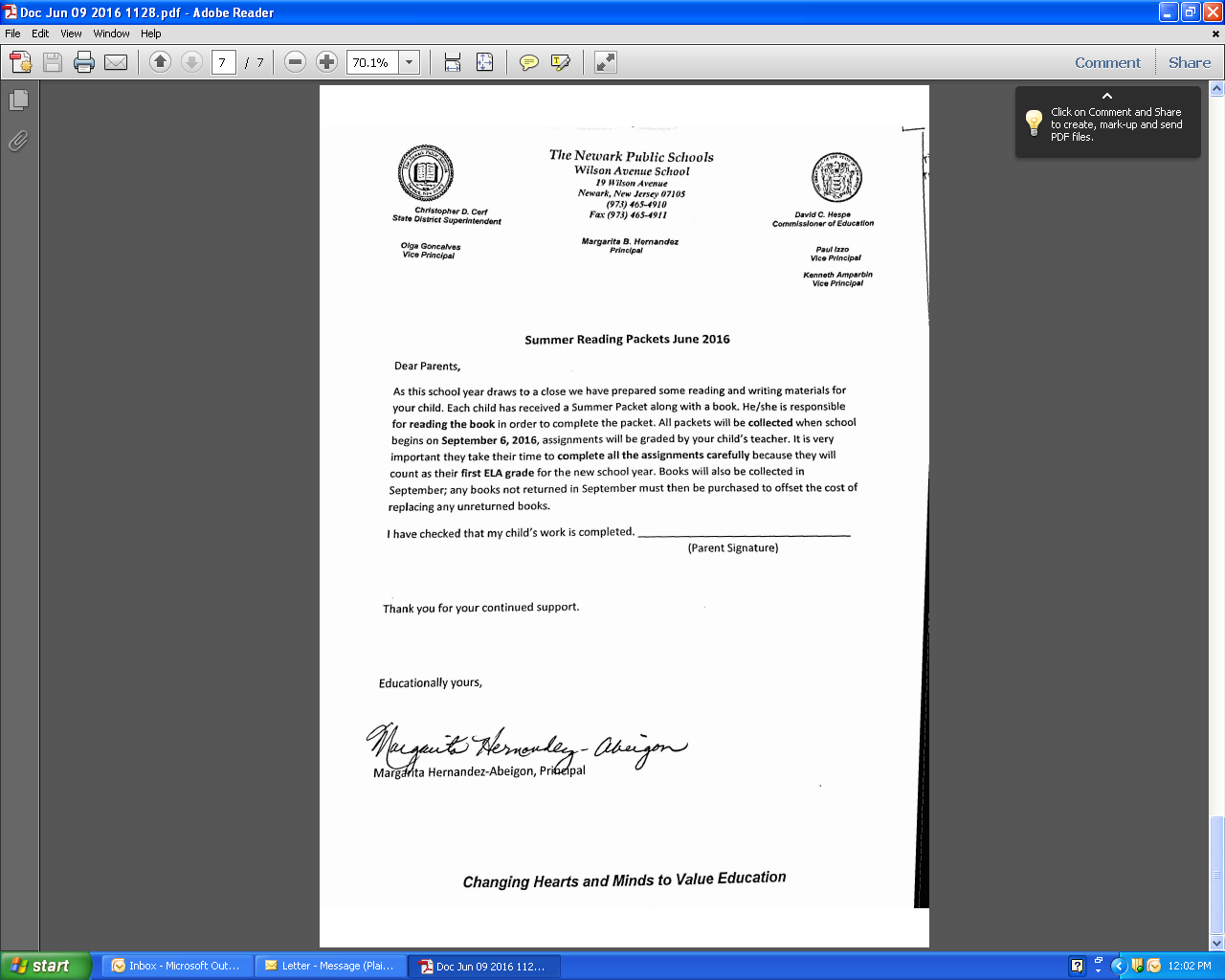 Wilson Avenue SchoolSummer Reading AssignmentStudents Entering 6th Grade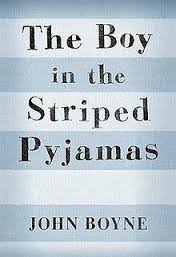 Required Book:  The Boy in the Striped Pajamas by John BoyneRequired Assignments:After reading The Boy in the Striped Pajamas, complete the two assignments below:I.Comprehension Questions – Complete the questions below. Be sure to answer using complete sentences. Cite evidence from the text to support your responses. Please write or type the answers on a separate sheet of paper neatly.Bruno was told by his mother to treat the family’s maid, Maria, respectfully, and “not imitate the way the Father spoke to her.” How must Bruno’s father have usually spoken to Maria? What do you think this tells us about his father’s personality?What does Bruno remember about life in Berlin?List three things that show Bruno's family is wealthy.Describe Bruno’s reaction when he sees the people in the striped pajamas. What was Gretel’s explanation of the scene before them?In chapter 6, why do you think Bruno has such a long conversation with Maria in this chapter, when he had never done so before? Why do you think Maria is so thoughtful and careful with her answers to Bruno?Describe Bruno's accident told in chapter 7.What astonishing piece of information does Pavel reveal about himself? How might this change in circumstances for Pavel have occured?Describe how Bruno discovered Shmuel. What do Bruno and Shmuel have in common?How did Bruno betray his friend, Shmuel, in chapter 15? What caused Bruno to betray Shmuel?According to Gretel, who is on either side of the fence? What do the boys plan to do on Bruno's last visit? Why might such a plan be very dangerous?What two things were difficult for Bruno when he changed into the striped pajamas?How did Bruno’s family react when he disappeared? II. Opinion Essay – Essays are to be typed or written neatly on loose-leaf paper in order to receive full credit.  Use the writing frame to help guide your writing. Writing Prompt:Read the two lessons below:Rules are made to be broken.It is easier to be brave if you don’t know how dangerous a situation is. Write an opinion essay in which you tell which lesson better fits the book, The Boy in the Striped Pajamas. Use details from the story to support your answer.In your answer, be sure to:Choose one of the two lessonsExplain why this lesson is appropriate to the storyUse details from the story to support your answerOpinion Essay FrameworkIntroduction ParagraphEngaging beginning (Hook) Transition from the engaging beginning to the thesis (main idea)Thesis statement (your opinion and your three reasons)Body Paragraph (Reason #1) Topic Sentence Statement (Main Idea Statement) Support sentence Facts/details Elaboration/example Details/closure/transitionBody Paragraph (Reason #2) Topic Sentence Statement (Main Idea Statement) Support sentence Facts/details Elaboration/example Details/closure/transitionBody Paragraph (Reason #3) Topic Sentence Statement (Main Idea Statement) Support sentence Facts/details Elaboration/example Details/closure/transitionClosing ParagraphRestate Thesis or Topic Sentences Restate main detailsLeave the reader with a powerful concluding thought